Горы Море 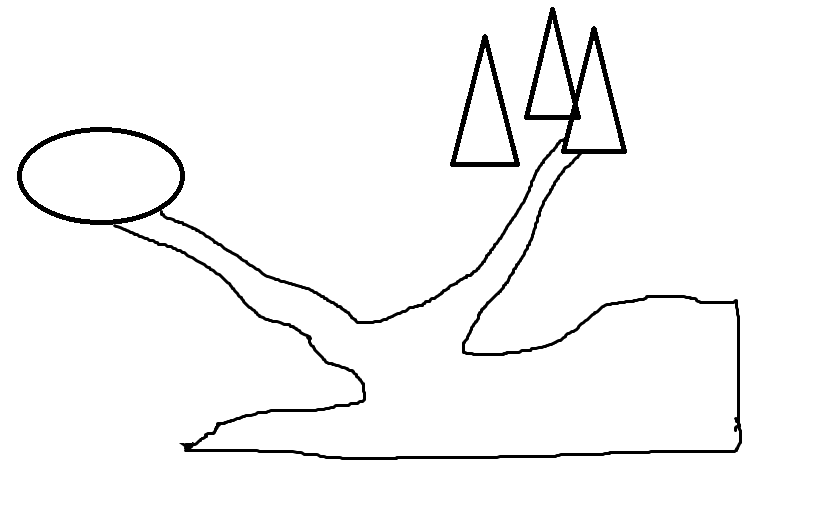 1.Заполните схему реки.2. Замкнутая естественная впадина на поверхности Земли, заполненная водой называется – ______________________  .3. Самые большие водоёмы на Земле – это _____________________________ 4. Естественный поток воды, который течёт по проложенному им же углублению на поверхности Земли  - это _______________________ .5. Назовите самое крупное соленое озеро в России______________________ .6. Назовите самое крупное пресное озеро в России______________________.7. Из капелек воды или из мельчайших льдинок образуются ______________. 8. Капельки воды на поверхности почвы и растений  - это _______________.9. Скопление в воздухе над поверхностью земли мельчайших капелек воды называется  -__________________________ ,10.  _________________________ образуется из мелких частичек льда на ветвях деревьев, проводах и других предметов.11. Подпишите виды облаков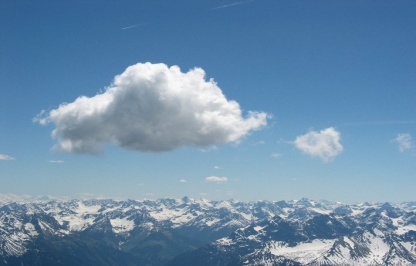 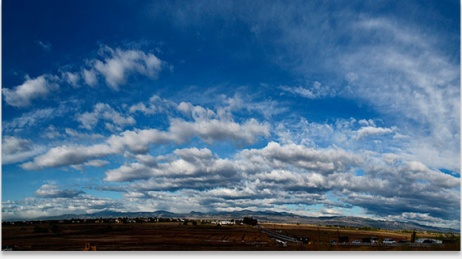 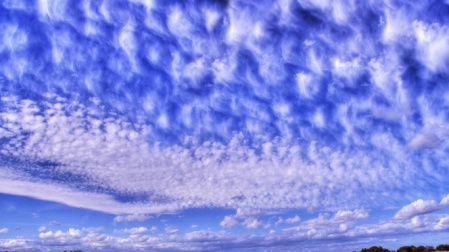 __________________________                __________________________ 	_____________________________  	   